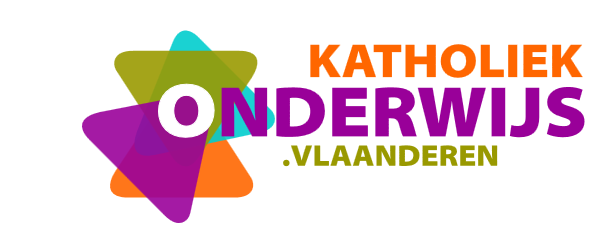 Aanvraagformulier: Structuurwijzigingen in het buitengewoon secundair onderwijs 2018-2019Bij het opmaken van deze motivering, vragen wij om voor de initiatieven vermeld bij het punt 4.2.1, 4.2.2 en 4.2.3 ten minste onderstaande richtvragen te beantwoorden:Beschrijf de aanwezige expertise binnen uw school in functie van de beoogde doelgroep.Beschrijf hoe binnen uw school uw team zich professionaliseert in het kader van onderwijs aan de beoogde doelgroep. Beschrijf concreet de infrastructurele en materiële voorzieningen, die aanwezig zijn op uw school, in functie van de beoogde doelgroep. Omgevingsanalyse:Schets waarom het noodzakelijk is dat er op uw school een aanbod is voor de beoogde doelgroep (prognose van het aantal leerlingen,…) Schets de leefbaarheid van de oprichting van het beoogde type op uw school rekening houdend met het regionale aanbod (omliggende scholen, …).De aanvraag gaat uit van het schoolbestuur (voor scholen die niet behoren tot een scholengemeenschap) of van het bestuur van de scholengemeenschap (voor scholen die behoren tot een scholengemeenschap). De betrokken voorzitter ondertekent de aanvraag pas nadat het advies van de schoolraad (eventueel), van het LOC (eventueel), van het medezeggenschapscollege (indien opgericht) en van het onderhandelingscomité van de scholengemeenschap is ingewonnen. De raadpleging wordt bekrachtigd door invulling van de rubrieken III t.e.m. VI.Bij verdeeld of ongunstig advies in de schoolraad/MCSG of in het LOC/OCSG zal een uittreksel uit het verslag van de vergadering van de schoolraad/MCSG, respectievelijk het protocol van niet-akkoord van het LOC/OCSG aan het aanvraagdossier toegevoegd worden. Guimardstraat 1  1040 BRUSSEL+32 2 507 06 01
www.katholiekonderwijs.vlaanderenSCHOLENGEMEENSCHAP die de aanvraag indient (naam, contactgegevens)SCHOLENGEMEENSCHAP die de aanvraag indient (naam, contactgegevens)SCHOLENGEMEENSCHAP die de aanvraag indient (naam, contactgegevens)SCHOLENGEMEENSCHAP die de aanvraag indient (naam, contactgegevens)SCHOLENGEMEENSCHAP die de aanvraag indient (naam, contactgegevens)SCHOOL waarvoor de aanvraag wordt ingediend (naam, adres)SCHOOL waarvoor de aanvraag wordt ingediend (naam, adres)SCHOOLBESTUUR: SCHOOLBESTUUR: INSTELLINGSNUMMER:TELEFOONNUMMER:RUBRIEK I: Nauwkeurige omschrijving van de aanvraagRUBRIEK I: Nauwkeurige omschrijving van de aanvraagRUBRIEK I: Nauwkeurige omschrijving van de aanvraagRUBRIEK I: Nauwkeurige omschrijving van de aanvraagRUBRIEK I: Nauwkeurige omschrijving van de aanvraagSITUATIE VOOR DE STRUCTUURWIJZIGING:SITUATIE VOOR DE STRUCTUURWIJZIGING:SITUATIE VOOR DE STRUCTUURWIJZIGING:SITUATIE VOOR DE STRUCTUURWIJZIGING:SITUATIE VOOR DE STRUCTUURWIJZIGING:SITUATIE NA DE STRUCTUURWIJZIGING:SITUATIE NA DE STRUCTUURWIJZIGING:SITUATIE NA DE STRUCTUURWIJZIGING:SITUATIE NA DE STRUCTUURWIJZIGING:SITUATIE NA DE STRUCTUURWIJZIGING:VESTIGINGSPLAATS WAAROP DE AANVRAAG WORDT GEREALISEERD (naam, adres):VESTIGINGSPLAATS WAAROP DE AANVRAAG WORDT GEREALISEERD (naam, adres):VESTIGINGSPLAATS WAAROP DE AANVRAAG WORDT GEREALISEERD (naam, adres):VESTIGINGSPLAATS WAAROP DE AANVRAAG WORDT GEREALISEERD (naam, adres):VESTIGINGSPLAATS WAAROP DE AANVRAAG WORDT GEREALISEERD (naam, adres):RUBRIEK II: Motivering van de aanvraag  (1)RUBRIEK II: Motivering van de aanvraag  (1)RUBRIEK II: Motivering van de aanvraag  (1)RUBRIEK II: Motivering van de aanvraag  (1)RUBRIEK II: Motivering van de aanvraag  (1)Naam en handtekening van NaamNaamHandtekeningHandtekeningVoorzitter Schoolbestuur of Voorzitter Bestuur scholengemeenschap (2)Datum van de aanvraag: RUBRIEK III: Raadpleging van de schoolraad (niet van toepassing indien de school tot een scholengemeenschap behoort)De vergadering van de schoolraad vond plaats op …………………………………………… 201……

Aanwezig voor:de ouders:het personeel:de lokale gemeenschap 	:		Advies van de schoolraad (3) : gunstig/verdeeld/niet gunstig OF niet van toepassing

			Voor eensluidend afschrift,Naam en handtekening van de voorzitter: ………………………………………RUBRIEK IV: Raadpleging van het lokaal onderhandelingscomité (niet van toepassing indien de school tot een scholengemeenschap behoort)De vergadering van het lokaal onderhandelingscomité vond plaats op …………………………………………… 201……

Aanwezig voor:het schoolbestuur:het personeel:Advies van het lokaal onderhandelingscomité (3) : gunstig/verdeeld/niet gunstig OF niet van toepassing

			Voor eensluidend afschrift,Naam en handtekening van de voorzitter: ………………………………………Naam en handtekening van de secretaris: …………………………………………RUBRIEK V: Raadpleging van het medezeggenschapscollege van de scholengemeenschap (indien er geen medezeggenschapscollege is opgericht, wordt de rubriek V ingevuld met ‘nihil’)De vergadering van het medezeggenschapscollege vond plaats op …………………………………………… 201……

Aanwezig voor:de ouders:het personeel:de lokale gemeenschap 	:		Advies van het medezeggenschapscollege (3) : gunstig/verdeeld/niet gunstig OF niet van toepassing

			Voor eensluidend afschrift,
Naam en handtekening van de voorzitter: ……………………………………RUBRIEK VI: Raadpleging van het onderhandelingscomité van de scholengemeenschapDe vergadering van het onderhandelingscomité van de scholengemeenschap  vond plaats op  ……………… 201……

Aanwezig voor:het schoolbestuur:het personeel:Advies van het onderhandelingscomité van de scholengemeenschap (3) : gunstig/verdeeld/niet gunstig OF niet van toepassing

			Voor eensluidend afschrift,Naam en handtekening van de voorzitter: ………………………………………Naam en handtekening van de secretaris: …………………………………………